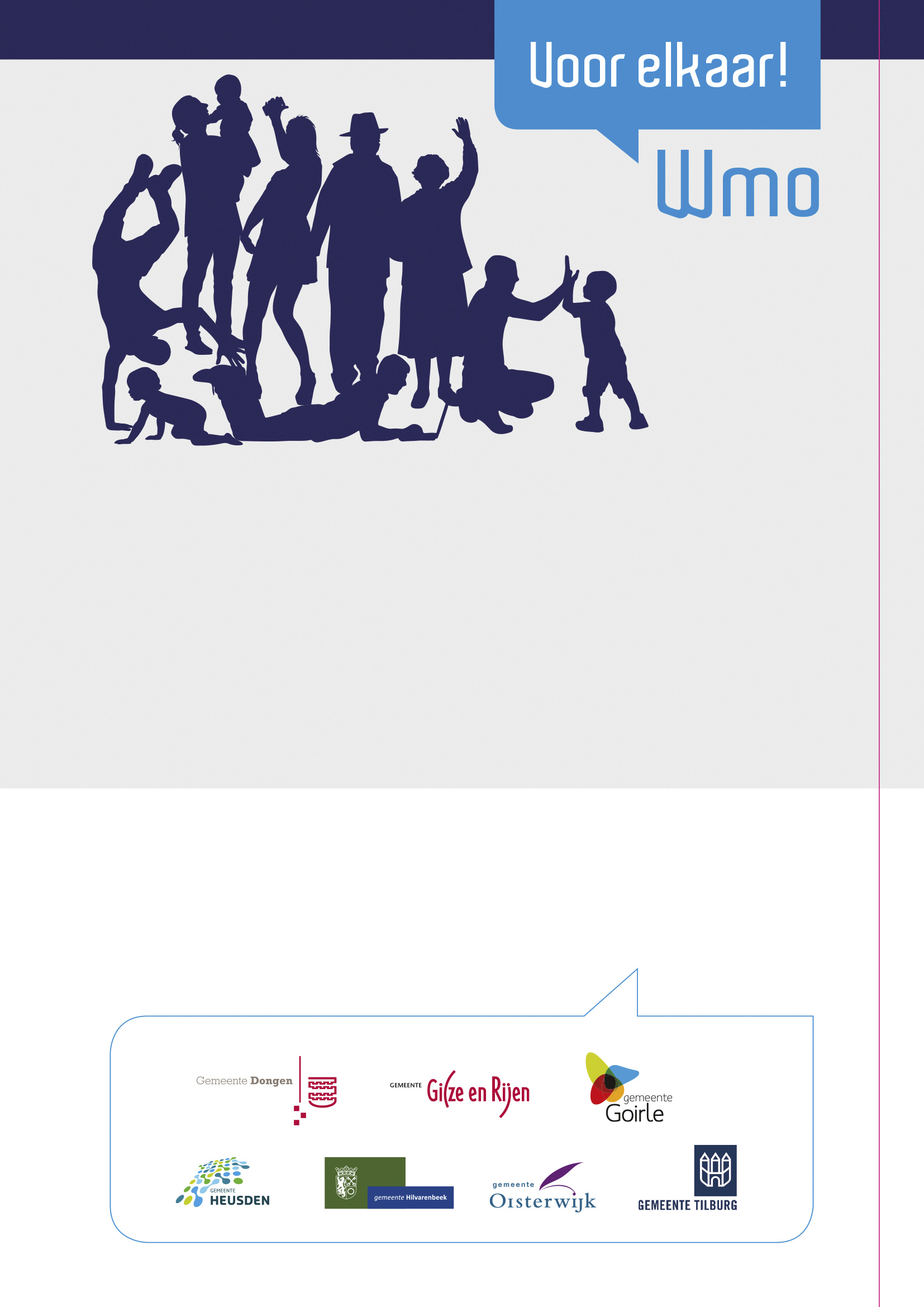 Evaluatieverslag 
Wmo begeleidingUitleg evaluatieverslagHet evaluatieverslag is bedoeld om de ondersteuning die heeft plaatsgevonden te evalueren. Het is de bedoeling dat u, de zorgaanbieder en de toegang zicht krijgen of de resultaten wel of niet behaald zijn en of de gemaakte afspraken zijn nagekomen. Het evaluatieverslag wordt ingevuld bij beëindiging van de ondersteuning of als de beschikking bijna afloopt. Een verlenging of vervolgvraag dient 8 weken vóór het aflopen van de beschikking te worden aangevraagd en wordt in behandeling genomen als het evaluatieformulier volledig ingevuld en onderbouwd is aangeleverd. Mocht de medewerker van de toegang aanvullende vragen hebben, dan kan daarover contact worden opgenomen met u en/of de zorgaanbieder. Dit verslag wordt dan gebruikt bij de nieuwe aanvraag. GegevensEvaluatie per resultaatgebied. In het ondersteuningsplan heeft u per resultaatgebied gewerkt. Hier willen we weten hoe dit verlopen is. Het gaat enkel om het feit of u het resultaat bereikt heeft of niet. Als er nog een vervolgvraag is of u wil verlenging aanvragen beschrijft u in een nieuw ondersteuningsplan hoe u aan de resultaten gaat werken.Per resultaatgebied worden de evaluatievragen ingevuld door of met de cliënt. DatumOndertekeningDit evaluatieformulier stuurt de aanbieder versleuteld via de e-mail naar de betreffende gemeentelijke toegang.Gegevens cliënt Gegevens cliënt Achternaam Voornaam Geboortedatum AdresTelefoonnummer MailadresContactpersoon cliënt indien van toepassingContactgegevens van deze contactpersoonGegevens aanbiederGegevens aanbiederOrganisatieNaam contactpersoon voor evaluatieverslagTelefoonnummer en mailadresGegevens evaluatie  huidige beschikkingGegevens evaluatie  huidige beschikkingDatum invullen evaluatieverslagStart en einddatum beschikkingVan 01-02-31-07-2020   tot   31-01-2021Evaluatieverslag is ingevuld door?ClientX    Cliënt en aanbieder AanbiederReden van evaluatieBeëindiging ondersteuningX     Beëindiging ondersteuning met vervolgvraag/verlengingVoortijdige beëindiging ondersteuningIs de aanbieder de gemaakte afspraken in het ondersteuningsplan nagekomen?X     Ja NeeDeelsToelichting: Heeft de aanbieder de zorg geleverd in de frequentie zoals in het ondersteuningsplan is afgesproken?X    Ja NeeDeelsToelichting:Resultaatgebied:2A Financiën 2A Financiën 2A Financiën 2A Financiën Resultaatgebied:Resultaat behaald?Resultaat behaald?Resultaat behaald?Beoogde resultaten zoals in ondersteunings-plan beschreven:Ik heb over 6 maanden overzicht in mijn financiële situatie.Ik heb over 6 maanden overzicht in mijn financiële situatie.X jadeelsneeBeoogde resultaten zoals in ondersteunings-plan beschreven:jadeelsneeBeoogde resultaten zoals in ondersteunings-plan beschreven:jadeelsneeBeoogde resultaten zoals in ondersteunings-plan beschreven:jadeelsneeWat heeft de zorgaanbieder gedaan om de resultaten te bereiken?Toelichting: Mijn rekeningen zijn doorgenomen om te beoordelen hoe mijn financiële situatie eruit zag. Begeleiding heeft met mij besproken hoe ik mijn inkomsten en uitgaven het makkelijkst bij wil en kan houden. Ik heb bonnetjes bewaard zodat mijn uitgaven in een Excelbestand bijgehouden kunnen worden. Begeleiding heeft een overzicht met mij gemaakt van inkomsten en uitgaven.Door deze acties heb ik overzicht in mijn inkomsten en uitgaven gekregen.Verder is er een schema gemaakt waarin ik heb aangegeven wat ik maandelijks aan vaste lasten kwijt ben, ik weet hoeveel ik kan sparen en wat ik over hou om aan leuke dingen uit te geven. Indien van toepassing, de reden dat: resultaten niet zijn behaald, ofresultaten slechts deels zijn behaald, ofde ondersteuning voortijdig is beëindigd.Toelichting: Heeft u (nog) ondersteuning nodig de komende periode?X     Nee Ja, resultaat/ resultaten deels of niet behaaldJa, nieuwe resultatenJa, behouden van huidige situatieToelichting: Het is voor Jan lastig gebleken om het schema goed bij te houden waardoor monitoring nog noodzakelijk is. De vader van Jan heeft aangegeven dat hij zijn zoon iedere maand hieraan wil herinneren. In de afgelopen twee maanden is gebleken dat dit voldoende is om het schema goed te blijven vullen en het overzicht te behouden. Mocht blijken dat het niet haalbaar is voor Jan kan hij dit aangeven aan de begeleiding. De resultaten zijn in principe behaald en met ondersteuning van vader wordt verwacht dat er geen professionele ondersteuning meer nodig zal zijn. Wat heeft de zorgaanbieder gedaan om de resultaten te bereiken?Toelichting: Mijn rekeningen zijn doorgenomen om te beoordelen hoe mijn financiële situatie eruit zag. Begeleiding heeft met mij besproken hoe ik mijn inkomsten en uitgaven het makkelijkst bij wil en kan houden. Ik heb bonnetjes bewaard zodat mijn uitgaven in een Excelbestand bijgehouden kunnen worden. Begeleiding heeft een overzicht met mij gemaakt van inkomsten en uitgaven.Door deze acties heb ik overzicht in mijn inkomsten en uitgaven gekregen.Verder is er een schema gemaakt waarin ik heb aangegeven wat ik maandelijks aan vaste lasten kwijt ben, ik weet hoeveel ik kan sparen en wat ik over hou om aan leuke dingen uit te geven. Indien van toepassing, de reden dat: resultaten niet zijn behaald, ofresultaten slechts deels zijn behaald, ofde ondersteuning voortijdig is beëindigd.Toelichting: Heeft u (nog) ondersteuning nodig de komende periode?X     Nee Ja, resultaat/ resultaten deels of niet behaaldJa, nieuwe resultatenJa, behouden van huidige situatieToelichting: Het is voor Jan lastig gebleken om het schema goed bij te houden waardoor monitoring nog noodzakelijk is. De vader van Jan heeft aangegeven dat hij zijn zoon iedere maand hieraan wil herinneren. In de afgelopen twee maanden is gebleken dat dit voldoende is om het schema goed te blijven vullen en het overzicht te behouden. Mocht blijken dat het niet haalbaar is voor Jan kan hij dit aangeven aan de begeleiding. De resultaten zijn in principe behaald en met ondersteuning van vader wordt verwacht dat er geen professionele ondersteuning meer nodig zal zijn. Wat heeft de zorgaanbieder gedaan om de resultaten te bereiken?Toelichting: Mijn rekeningen zijn doorgenomen om te beoordelen hoe mijn financiële situatie eruit zag. Begeleiding heeft met mij besproken hoe ik mijn inkomsten en uitgaven het makkelijkst bij wil en kan houden. Ik heb bonnetjes bewaard zodat mijn uitgaven in een Excelbestand bijgehouden kunnen worden. Begeleiding heeft een overzicht met mij gemaakt van inkomsten en uitgaven.Door deze acties heb ik overzicht in mijn inkomsten en uitgaven gekregen.Verder is er een schema gemaakt waarin ik heb aangegeven wat ik maandelijks aan vaste lasten kwijt ben, ik weet hoeveel ik kan sparen en wat ik over hou om aan leuke dingen uit te geven. Indien van toepassing, de reden dat: resultaten niet zijn behaald, ofresultaten slechts deels zijn behaald, ofde ondersteuning voortijdig is beëindigd.Toelichting: Heeft u (nog) ondersteuning nodig de komende periode?X     Nee Ja, resultaat/ resultaten deels of niet behaaldJa, nieuwe resultatenJa, behouden van huidige situatieToelichting: Het is voor Jan lastig gebleken om het schema goed bij te houden waardoor monitoring nog noodzakelijk is. De vader van Jan heeft aangegeven dat hij zijn zoon iedere maand hieraan wil herinneren. In de afgelopen twee maanden is gebleken dat dit voldoende is om het schema goed te blijven vullen en het overzicht te behouden. Mocht blijken dat het niet haalbaar is voor Jan kan hij dit aangeven aan de begeleiding. De resultaten zijn in principe behaald en met ondersteuning van vader wordt verwacht dat er geen professionele ondersteuning meer nodig zal zijn. Wat heeft de zorgaanbieder gedaan om de resultaten te bereiken?Toelichting: Mijn rekeningen zijn doorgenomen om te beoordelen hoe mijn financiële situatie eruit zag. Begeleiding heeft met mij besproken hoe ik mijn inkomsten en uitgaven het makkelijkst bij wil en kan houden. Ik heb bonnetjes bewaard zodat mijn uitgaven in een Excelbestand bijgehouden kunnen worden. Begeleiding heeft een overzicht met mij gemaakt van inkomsten en uitgaven.Door deze acties heb ik overzicht in mijn inkomsten en uitgaven gekregen.Verder is er een schema gemaakt waarin ik heb aangegeven wat ik maandelijks aan vaste lasten kwijt ben, ik weet hoeveel ik kan sparen en wat ik over hou om aan leuke dingen uit te geven. Indien van toepassing, de reden dat: resultaten niet zijn behaald, ofresultaten slechts deels zijn behaald, ofde ondersteuning voortijdig is beëindigd.Toelichting: Heeft u (nog) ondersteuning nodig de komende periode?X     Nee Ja, resultaat/ resultaten deels of niet behaaldJa, nieuwe resultatenJa, behouden van huidige situatieToelichting: Het is voor Jan lastig gebleken om het schema goed bij te houden waardoor monitoring nog noodzakelijk is. De vader van Jan heeft aangegeven dat hij zijn zoon iedere maand hieraan wil herinneren. In de afgelopen twee maanden is gebleken dat dit voldoende is om het schema goed te blijven vullen en het overzicht te behouden. Mocht blijken dat het niet haalbaar is voor Jan kan hij dit aangeven aan de begeleiding. De resultaten zijn in principe behaald en met ondersteuning van vader wordt verwacht dat er geen professionele ondersteuning meer nodig zal zijn. Wat heeft de zorgaanbieder gedaan om de resultaten te bereiken?Toelichting: Mijn rekeningen zijn doorgenomen om te beoordelen hoe mijn financiële situatie eruit zag. Begeleiding heeft met mij besproken hoe ik mijn inkomsten en uitgaven het makkelijkst bij wil en kan houden. Ik heb bonnetjes bewaard zodat mijn uitgaven in een Excelbestand bijgehouden kunnen worden. Begeleiding heeft een overzicht met mij gemaakt van inkomsten en uitgaven.Door deze acties heb ik overzicht in mijn inkomsten en uitgaven gekregen.Verder is er een schema gemaakt waarin ik heb aangegeven wat ik maandelijks aan vaste lasten kwijt ben, ik weet hoeveel ik kan sparen en wat ik over hou om aan leuke dingen uit te geven. Indien van toepassing, de reden dat: resultaten niet zijn behaald, ofresultaten slechts deels zijn behaald, ofde ondersteuning voortijdig is beëindigd.Toelichting: Heeft u (nog) ondersteuning nodig de komende periode?X     Nee Ja, resultaat/ resultaten deels of niet behaaldJa, nieuwe resultatenJa, behouden van huidige situatieToelichting: Het is voor Jan lastig gebleken om het schema goed bij te houden waardoor monitoring nog noodzakelijk is. De vader van Jan heeft aangegeven dat hij zijn zoon iedere maand hieraan wil herinneren. In de afgelopen twee maanden is gebleken dat dit voldoende is om het schema goed te blijven vullen en het overzicht te behouden. Mocht blijken dat het niet haalbaar is voor Jan kan hij dit aangeven aan de begeleiding. De resultaten zijn in principe behaald en met ondersteuning van vader wordt verwacht dat er geen professionele ondersteuning meer nodig zal zijn. Wat heeft de zorgaanbieder gedaan om de resultaten te bereiken?Toelichting: Mijn rekeningen zijn doorgenomen om te beoordelen hoe mijn financiële situatie eruit zag. Begeleiding heeft met mij besproken hoe ik mijn inkomsten en uitgaven het makkelijkst bij wil en kan houden. Ik heb bonnetjes bewaard zodat mijn uitgaven in een Excelbestand bijgehouden kunnen worden. Begeleiding heeft een overzicht met mij gemaakt van inkomsten en uitgaven.Door deze acties heb ik overzicht in mijn inkomsten en uitgaven gekregen.Verder is er een schema gemaakt waarin ik heb aangegeven wat ik maandelijks aan vaste lasten kwijt ben, ik weet hoeveel ik kan sparen en wat ik over hou om aan leuke dingen uit te geven. Indien van toepassing, de reden dat: resultaten niet zijn behaald, ofresultaten slechts deels zijn behaald, ofde ondersteuning voortijdig is beëindigd.Toelichting: Heeft u (nog) ondersteuning nodig de komende periode?X     Nee Ja, resultaat/ resultaten deels of niet behaaldJa, nieuwe resultatenJa, behouden van huidige situatieToelichting: Het is voor Jan lastig gebleken om het schema goed bij te houden waardoor monitoring nog noodzakelijk is. De vader van Jan heeft aangegeven dat hij zijn zoon iedere maand hieraan wil herinneren. In de afgelopen twee maanden is gebleken dat dit voldoende is om het schema goed te blijven vullen en het overzicht te behouden. Mocht blijken dat het niet haalbaar is voor Jan kan hij dit aangeven aan de begeleiding. De resultaten zijn in principe behaald en met ondersteuning van vader wordt verwacht dat er geen professionele ondersteuning meer nodig zal zijn. De invulling van de ondersteuning voor de komende periode wordt beschreven in het nieuwe ondersteuningsplan. Wel zijn de volgende vragen belangrijk om in te vullen. Ze worden meegenomen in het onderzoek:Toelichting bij een vervolgvraag/verlenging: Wat kunt u zelf doen om de resultaten te bereiken?Wat kan het netwerk van u hierin betekenen?Welke voorliggende voorzieningen zijn er beschikbaar om u te helpen uw resultaat te bereiken?De invulling van de ondersteuning voor de komende periode wordt beschreven in het nieuwe ondersteuningsplan. Wel zijn de volgende vragen belangrijk om in te vullen. Ze worden meegenomen in het onderzoek:Toelichting bij een vervolgvraag/verlenging: Wat kunt u zelf doen om de resultaten te bereiken?Wat kan het netwerk van u hierin betekenen?Welke voorliggende voorzieningen zijn er beschikbaar om u te helpen uw resultaat te bereiken?De invulling van de ondersteuning voor de komende periode wordt beschreven in het nieuwe ondersteuningsplan. Wel zijn de volgende vragen belangrijk om in te vullen. Ze worden meegenomen in het onderzoek:Toelichting bij een vervolgvraag/verlenging: Wat kunt u zelf doen om de resultaten te bereiken?Wat kan het netwerk van u hierin betekenen?Welke voorliggende voorzieningen zijn er beschikbaar om u te helpen uw resultaat te bereiken?De invulling van de ondersteuning voor de komende periode wordt beschreven in het nieuwe ondersteuningsplan. Wel zijn de volgende vragen belangrijk om in te vullen. Ze worden meegenomen in het onderzoek:Toelichting bij een vervolgvraag/verlenging: Wat kunt u zelf doen om de resultaten te bereiken?Wat kan het netwerk van u hierin betekenen?Welke voorliggende voorzieningen zijn er beschikbaar om u te helpen uw resultaat te bereiken?De invulling van de ondersteuning voor de komende periode wordt beschreven in het nieuwe ondersteuningsplan. Wel zijn de volgende vragen belangrijk om in te vullen. Ze worden meegenomen in het onderzoek:Toelichting bij een vervolgvraag/verlenging: Wat kunt u zelf doen om de resultaten te bereiken?Wat kan het netwerk van u hierin betekenen?Welke voorliggende voorzieningen zijn er beschikbaar om u te helpen uw resultaat te bereiken?De invulling van de ondersteuning voor de komende periode wordt beschreven in het nieuwe ondersteuningsplan. Wel zijn de volgende vragen belangrijk om in te vullen. Ze worden meegenomen in het onderzoek:Toelichting bij een vervolgvraag/verlenging: Wat kunt u zelf doen om de resultaten te bereiken?Wat kan het netwerk van u hierin betekenen?Welke voorliggende voorzieningen zijn er beschikbaar om u te helpen uw resultaat te bereiken?Overige opmerkingen: Overige opmerkingen: Overige opmerkingen: Overige opmerkingen: Overige opmerkingen: Overige opmerkingen: Resultaatgebied:3B. Iemand is in staat om de activiteiten in het dagelijks leven uit te voeren3B. Iemand is in staat om de activiteiten in het dagelijks leven uit te voeren3B. Iemand is in staat om de activiteiten in het dagelijks leven uit te voeren3B. Iemand is in staat om de activiteiten in het dagelijks leven uit te voerenResultaatgebied:Resultaat behaald?Resultaat behaald?Resultaat behaald?Beoogde resultaten zoals in ondersteunings-plan beschreven:1. Ik heb binnen 12 maanden een passende daginvulling gevonden.1. Ik heb binnen 12 maanden een passende daginvulling gevonden.X jadeelsneeBeoogde resultaten zoals in ondersteunings-plan beschreven:2. Ik ben binnen 12 maanden in staat om me aan een vaste weekstructuur te houden.2. Ik ben binnen 12 maanden in staat om me aan een vaste weekstructuur te houden.jaX deelsneeBeoogde resultaten zoals in ondersteunings-plan beschreven:3.Er is een goede balans tussen rust en activiteit.3.Er is een goede balans tussen rust en activiteit.X    jadeelsneeBeoogde resultaten zoals in ondersteunings-plan beschreven:jadeelsneeWat heeft de zorgaanbieder gedaan om de resultaten te bereiken?Toelichting:1. Samen met begeleiding heb ik onderzocht waar mijn interesses liggen. Er is uitgekomen dat ik graag met dieren om ga. Samen met mijn begeleider heb ik mogelijkheden bekeken om vrijwilligerswerk moet iets met dieren te gaan doen. Ik ben gaan kijken bij een kinderboerderij maar hier kon onvoldoende structuur geboden worden waardoor ik niet goed wist wat ik kan doen en  me vaak verloren voelde. Na dit 6 weken geprobeerd te hebben zijn we naar andere mogelijkheden gaan kijken. Samen met mijn begeleider heb ik contact gezocht met het dierenasiel en gekeken wat de mogelijkheden zijn voor het doen van vrijwilligerswerk.  Ik kan op maandag en dinsdag honden uitlaten. De eerste 3 keer heb ik dit samen met mijn begeleider gedaan. Nu lukt het me om dit alleen te doen. Ik bespreek wekelijks met mijn begeleider hoe dit gaat.2. Ik heb met mijn begeleider een overzicht gemaakt van al de activiteiten die ik in een week  doe.  We hebben gekeken naar de activiteiten en de ontspanning. Welke activiteiten geven druk en welke activiteiten geven energie. Op basis hiervan is een goede weekplanning gemaakt waarbij activiteiten en ontspanning zich afwisselen. Aan het begin van de week is dit schema voor besproken en aan het eind van de week is besproken of ik me aan het schema heb  kunnen houden en waarom dit wel of niet gelukt is. 3. Door me aan de planning te houden is er een balans tussen activiteit en rust en overvraag ik mezelf niet.Als ik me aan het schema hou is er een balans maar dit lukt me niet altijd.Indien van toepassing, de reden dat: resultaten niet zijn behaald, ofX     resultaten slechts deels zijn behaald, ofde ondersteuning voortijdig is beëindigd.Toelichting: Het lukt Jan nog niet om zich structureel aan het schema te houden. Dit wordt veroorzaakt doordat Jan als hij zich goed voelt een aantal activiteiten van de week in een dag doet waardoor hij zichzelf overvraagt en de rest van de week uit balans is.Heeft u (nog) ondersteuning nodig de komende periode?Nee X     Ja, resultaat/ resultaten deels of niet behaaldJa, nieuwe resultatenJa, behouden van huidige situatieToelichting: Mijn inzicht vergroten zodat ik weet wat er gebeurt met mijn belastbaarheid als ik met wel of juist niet aan het schema houdt. Met de begeleiding wekelijks mijn schema blijven doornemen en bespreken wat maakt dat ik me niet aan het schema heb kunnen houden.
Het voor- en nabespreken langzaam afbouwen zodat ik hier steeds zelfstandiger in wordt.Wat heeft de zorgaanbieder gedaan om de resultaten te bereiken?Toelichting:1. Samen met begeleiding heb ik onderzocht waar mijn interesses liggen. Er is uitgekomen dat ik graag met dieren om ga. Samen met mijn begeleider heb ik mogelijkheden bekeken om vrijwilligerswerk moet iets met dieren te gaan doen. Ik ben gaan kijken bij een kinderboerderij maar hier kon onvoldoende structuur geboden worden waardoor ik niet goed wist wat ik kan doen en  me vaak verloren voelde. Na dit 6 weken geprobeerd te hebben zijn we naar andere mogelijkheden gaan kijken. Samen met mijn begeleider heb ik contact gezocht met het dierenasiel en gekeken wat de mogelijkheden zijn voor het doen van vrijwilligerswerk.  Ik kan op maandag en dinsdag honden uitlaten. De eerste 3 keer heb ik dit samen met mijn begeleider gedaan. Nu lukt het me om dit alleen te doen. Ik bespreek wekelijks met mijn begeleider hoe dit gaat.2. Ik heb met mijn begeleider een overzicht gemaakt van al de activiteiten die ik in een week  doe.  We hebben gekeken naar de activiteiten en de ontspanning. Welke activiteiten geven druk en welke activiteiten geven energie. Op basis hiervan is een goede weekplanning gemaakt waarbij activiteiten en ontspanning zich afwisselen. Aan het begin van de week is dit schema voor besproken en aan het eind van de week is besproken of ik me aan het schema heb  kunnen houden en waarom dit wel of niet gelukt is. 3. Door me aan de planning te houden is er een balans tussen activiteit en rust en overvraag ik mezelf niet.Als ik me aan het schema hou is er een balans maar dit lukt me niet altijd.Indien van toepassing, de reden dat: resultaten niet zijn behaald, ofX     resultaten slechts deels zijn behaald, ofde ondersteuning voortijdig is beëindigd.Toelichting: Het lukt Jan nog niet om zich structureel aan het schema te houden. Dit wordt veroorzaakt doordat Jan als hij zich goed voelt een aantal activiteiten van de week in een dag doet waardoor hij zichzelf overvraagt en de rest van de week uit balans is.Heeft u (nog) ondersteuning nodig de komende periode?Nee X     Ja, resultaat/ resultaten deels of niet behaaldJa, nieuwe resultatenJa, behouden van huidige situatieToelichting: Mijn inzicht vergroten zodat ik weet wat er gebeurt met mijn belastbaarheid als ik met wel of juist niet aan het schema houdt. Met de begeleiding wekelijks mijn schema blijven doornemen en bespreken wat maakt dat ik me niet aan het schema heb kunnen houden.
Het voor- en nabespreken langzaam afbouwen zodat ik hier steeds zelfstandiger in wordt.Wat heeft de zorgaanbieder gedaan om de resultaten te bereiken?Toelichting:1. Samen met begeleiding heb ik onderzocht waar mijn interesses liggen. Er is uitgekomen dat ik graag met dieren om ga. Samen met mijn begeleider heb ik mogelijkheden bekeken om vrijwilligerswerk moet iets met dieren te gaan doen. Ik ben gaan kijken bij een kinderboerderij maar hier kon onvoldoende structuur geboden worden waardoor ik niet goed wist wat ik kan doen en  me vaak verloren voelde. Na dit 6 weken geprobeerd te hebben zijn we naar andere mogelijkheden gaan kijken. Samen met mijn begeleider heb ik contact gezocht met het dierenasiel en gekeken wat de mogelijkheden zijn voor het doen van vrijwilligerswerk.  Ik kan op maandag en dinsdag honden uitlaten. De eerste 3 keer heb ik dit samen met mijn begeleider gedaan. Nu lukt het me om dit alleen te doen. Ik bespreek wekelijks met mijn begeleider hoe dit gaat.2. Ik heb met mijn begeleider een overzicht gemaakt van al de activiteiten die ik in een week  doe.  We hebben gekeken naar de activiteiten en de ontspanning. Welke activiteiten geven druk en welke activiteiten geven energie. Op basis hiervan is een goede weekplanning gemaakt waarbij activiteiten en ontspanning zich afwisselen. Aan het begin van de week is dit schema voor besproken en aan het eind van de week is besproken of ik me aan het schema heb  kunnen houden en waarom dit wel of niet gelukt is. 3. Door me aan de planning te houden is er een balans tussen activiteit en rust en overvraag ik mezelf niet.Als ik me aan het schema hou is er een balans maar dit lukt me niet altijd.Indien van toepassing, de reden dat: resultaten niet zijn behaald, ofX     resultaten slechts deels zijn behaald, ofde ondersteuning voortijdig is beëindigd.Toelichting: Het lukt Jan nog niet om zich structureel aan het schema te houden. Dit wordt veroorzaakt doordat Jan als hij zich goed voelt een aantal activiteiten van de week in een dag doet waardoor hij zichzelf overvraagt en de rest van de week uit balans is.Heeft u (nog) ondersteuning nodig de komende periode?Nee X     Ja, resultaat/ resultaten deels of niet behaaldJa, nieuwe resultatenJa, behouden van huidige situatieToelichting: Mijn inzicht vergroten zodat ik weet wat er gebeurt met mijn belastbaarheid als ik met wel of juist niet aan het schema houdt. Met de begeleiding wekelijks mijn schema blijven doornemen en bespreken wat maakt dat ik me niet aan het schema heb kunnen houden.
Het voor- en nabespreken langzaam afbouwen zodat ik hier steeds zelfstandiger in wordt.Wat heeft de zorgaanbieder gedaan om de resultaten te bereiken?Toelichting:1. Samen met begeleiding heb ik onderzocht waar mijn interesses liggen. Er is uitgekomen dat ik graag met dieren om ga. Samen met mijn begeleider heb ik mogelijkheden bekeken om vrijwilligerswerk moet iets met dieren te gaan doen. Ik ben gaan kijken bij een kinderboerderij maar hier kon onvoldoende structuur geboden worden waardoor ik niet goed wist wat ik kan doen en  me vaak verloren voelde. Na dit 6 weken geprobeerd te hebben zijn we naar andere mogelijkheden gaan kijken. Samen met mijn begeleider heb ik contact gezocht met het dierenasiel en gekeken wat de mogelijkheden zijn voor het doen van vrijwilligerswerk.  Ik kan op maandag en dinsdag honden uitlaten. De eerste 3 keer heb ik dit samen met mijn begeleider gedaan. Nu lukt het me om dit alleen te doen. Ik bespreek wekelijks met mijn begeleider hoe dit gaat.2. Ik heb met mijn begeleider een overzicht gemaakt van al de activiteiten die ik in een week  doe.  We hebben gekeken naar de activiteiten en de ontspanning. Welke activiteiten geven druk en welke activiteiten geven energie. Op basis hiervan is een goede weekplanning gemaakt waarbij activiteiten en ontspanning zich afwisselen. Aan het begin van de week is dit schema voor besproken en aan het eind van de week is besproken of ik me aan het schema heb  kunnen houden en waarom dit wel of niet gelukt is. 3. Door me aan de planning te houden is er een balans tussen activiteit en rust en overvraag ik mezelf niet.Als ik me aan het schema hou is er een balans maar dit lukt me niet altijd.Indien van toepassing, de reden dat: resultaten niet zijn behaald, ofX     resultaten slechts deels zijn behaald, ofde ondersteuning voortijdig is beëindigd.Toelichting: Het lukt Jan nog niet om zich structureel aan het schema te houden. Dit wordt veroorzaakt doordat Jan als hij zich goed voelt een aantal activiteiten van de week in een dag doet waardoor hij zichzelf overvraagt en de rest van de week uit balans is.Heeft u (nog) ondersteuning nodig de komende periode?Nee X     Ja, resultaat/ resultaten deels of niet behaaldJa, nieuwe resultatenJa, behouden van huidige situatieToelichting: Mijn inzicht vergroten zodat ik weet wat er gebeurt met mijn belastbaarheid als ik met wel of juist niet aan het schema houdt. Met de begeleiding wekelijks mijn schema blijven doornemen en bespreken wat maakt dat ik me niet aan het schema heb kunnen houden.
Het voor- en nabespreken langzaam afbouwen zodat ik hier steeds zelfstandiger in wordt.Wat heeft de zorgaanbieder gedaan om de resultaten te bereiken?Toelichting:1. Samen met begeleiding heb ik onderzocht waar mijn interesses liggen. Er is uitgekomen dat ik graag met dieren om ga. Samen met mijn begeleider heb ik mogelijkheden bekeken om vrijwilligerswerk moet iets met dieren te gaan doen. Ik ben gaan kijken bij een kinderboerderij maar hier kon onvoldoende structuur geboden worden waardoor ik niet goed wist wat ik kan doen en  me vaak verloren voelde. Na dit 6 weken geprobeerd te hebben zijn we naar andere mogelijkheden gaan kijken. Samen met mijn begeleider heb ik contact gezocht met het dierenasiel en gekeken wat de mogelijkheden zijn voor het doen van vrijwilligerswerk.  Ik kan op maandag en dinsdag honden uitlaten. De eerste 3 keer heb ik dit samen met mijn begeleider gedaan. Nu lukt het me om dit alleen te doen. Ik bespreek wekelijks met mijn begeleider hoe dit gaat.2. Ik heb met mijn begeleider een overzicht gemaakt van al de activiteiten die ik in een week  doe.  We hebben gekeken naar de activiteiten en de ontspanning. Welke activiteiten geven druk en welke activiteiten geven energie. Op basis hiervan is een goede weekplanning gemaakt waarbij activiteiten en ontspanning zich afwisselen. Aan het begin van de week is dit schema voor besproken en aan het eind van de week is besproken of ik me aan het schema heb  kunnen houden en waarom dit wel of niet gelukt is. 3. Door me aan de planning te houden is er een balans tussen activiteit en rust en overvraag ik mezelf niet.Als ik me aan het schema hou is er een balans maar dit lukt me niet altijd.Indien van toepassing, de reden dat: resultaten niet zijn behaald, ofX     resultaten slechts deels zijn behaald, ofde ondersteuning voortijdig is beëindigd.Toelichting: Het lukt Jan nog niet om zich structureel aan het schema te houden. Dit wordt veroorzaakt doordat Jan als hij zich goed voelt een aantal activiteiten van de week in een dag doet waardoor hij zichzelf overvraagt en de rest van de week uit balans is.Heeft u (nog) ondersteuning nodig de komende periode?Nee X     Ja, resultaat/ resultaten deels of niet behaaldJa, nieuwe resultatenJa, behouden van huidige situatieToelichting: Mijn inzicht vergroten zodat ik weet wat er gebeurt met mijn belastbaarheid als ik met wel of juist niet aan het schema houdt. Met de begeleiding wekelijks mijn schema blijven doornemen en bespreken wat maakt dat ik me niet aan het schema heb kunnen houden.
Het voor- en nabespreken langzaam afbouwen zodat ik hier steeds zelfstandiger in wordt.Wat heeft de zorgaanbieder gedaan om de resultaten te bereiken?Toelichting:1. Samen met begeleiding heb ik onderzocht waar mijn interesses liggen. Er is uitgekomen dat ik graag met dieren om ga. Samen met mijn begeleider heb ik mogelijkheden bekeken om vrijwilligerswerk moet iets met dieren te gaan doen. Ik ben gaan kijken bij een kinderboerderij maar hier kon onvoldoende structuur geboden worden waardoor ik niet goed wist wat ik kan doen en  me vaak verloren voelde. Na dit 6 weken geprobeerd te hebben zijn we naar andere mogelijkheden gaan kijken. Samen met mijn begeleider heb ik contact gezocht met het dierenasiel en gekeken wat de mogelijkheden zijn voor het doen van vrijwilligerswerk.  Ik kan op maandag en dinsdag honden uitlaten. De eerste 3 keer heb ik dit samen met mijn begeleider gedaan. Nu lukt het me om dit alleen te doen. Ik bespreek wekelijks met mijn begeleider hoe dit gaat.2. Ik heb met mijn begeleider een overzicht gemaakt van al de activiteiten die ik in een week  doe.  We hebben gekeken naar de activiteiten en de ontspanning. Welke activiteiten geven druk en welke activiteiten geven energie. Op basis hiervan is een goede weekplanning gemaakt waarbij activiteiten en ontspanning zich afwisselen. Aan het begin van de week is dit schema voor besproken en aan het eind van de week is besproken of ik me aan het schema heb  kunnen houden en waarom dit wel of niet gelukt is. 3. Door me aan de planning te houden is er een balans tussen activiteit en rust en overvraag ik mezelf niet.Als ik me aan het schema hou is er een balans maar dit lukt me niet altijd.Indien van toepassing, de reden dat: resultaten niet zijn behaald, ofX     resultaten slechts deels zijn behaald, ofde ondersteuning voortijdig is beëindigd.Toelichting: Het lukt Jan nog niet om zich structureel aan het schema te houden. Dit wordt veroorzaakt doordat Jan als hij zich goed voelt een aantal activiteiten van de week in een dag doet waardoor hij zichzelf overvraagt en de rest van de week uit balans is.Heeft u (nog) ondersteuning nodig de komende periode?Nee X     Ja, resultaat/ resultaten deels of niet behaaldJa, nieuwe resultatenJa, behouden van huidige situatieToelichting: Mijn inzicht vergroten zodat ik weet wat er gebeurt met mijn belastbaarheid als ik met wel of juist niet aan het schema houdt. Met de begeleiding wekelijks mijn schema blijven doornemen en bespreken wat maakt dat ik me niet aan het schema heb kunnen houden.
Het voor- en nabespreken langzaam afbouwen zodat ik hier steeds zelfstandiger in wordt.De invulling van de ondersteuning voor de komende periode wordt beschreven in het nieuwe ondersteuningsplan. Wel zijn de volgende vragen belangrijk om in te vullen. Ze worden meegenomen in het onderzoek:Toelichting bij een vervolgvraag/verlenging: Wat kunt u zelf doen om de resultaten te bereiken?Wat kan het netwerk van u hierin betekenen?Welke voorliggende voorzieningen zijn er beschikbaar om u te helpen uw resultaat te bereiken?De invulling van de ondersteuning voor de komende periode wordt beschreven in het nieuwe ondersteuningsplan. Wel zijn de volgende vragen belangrijk om in te vullen. Ze worden meegenomen in het onderzoek:Toelichting bij een vervolgvraag/verlenging: Wat kunt u zelf doen om de resultaten te bereiken?Wat kan het netwerk van u hierin betekenen?Welke voorliggende voorzieningen zijn er beschikbaar om u te helpen uw resultaat te bereiken?De invulling van de ondersteuning voor de komende periode wordt beschreven in het nieuwe ondersteuningsplan. Wel zijn de volgende vragen belangrijk om in te vullen. Ze worden meegenomen in het onderzoek:Toelichting bij een vervolgvraag/verlenging: Wat kunt u zelf doen om de resultaten te bereiken?Wat kan het netwerk van u hierin betekenen?Welke voorliggende voorzieningen zijn er beschikbaar om u te helpen uw resultaat te bereiken?De invulling van de ondersteuning voor de komende periode wordt beschreven in het nieuwe ondersteuningsplan. Wel zijn de volgende vragen belangrijk om in te vullen. Ze worden meegenomen in het onderzoek:Toelichting bij een vervolgvraag/verlenging: Wat kunt u zelf doen om de resultaten te bereiken?Wat kan het netwerk van u hierin betekenen?Welke voorliggende voorzieningen zijn er beschikbaar om u te helpen uw resultaat te bereiken?De invulling van de ondersteuning voor de komende periode wordt beschreven in het nieuwe ondersteuningsplan. Wel zijn de volgende vragen belangrijk om in te vullen. Ze worden meegenomen in het onderzoek:Toelichting bij een vervolgvraag/verlenging: Wat kunt u zelf doen om de resultaten te bereiken?Wat kan het netwerk van u hierin betekenen?Welke voorliggende voorzieningen zijn er beschikbaar om u te helpen uw resultaat te bereiken?De invulling van de ondersteuning voor de komende periode wordt beschreven in het nieuwe ondersteuningsplan. Wel zijn de volgende vragen belangrijk om in te vullen. Ze worden meegenomen in het onderzoek:Toelichting bij een vervolgvraag/verlenging: Wat kunt u zelf doen om de resultaten te bereiken?Wat kan het netwerk van u hierin betekenen?Welke voorliggende voorzieningen zijn er beschikbaar om u te helpen uw resultaat te bereiken?Overige opmerkingen: Overige opmerkingen: Overige opmerkingen: Overige opmerkingen: Overige opmerkingen: Overige opmerkingen: Datum besproken met cliënt:Datum opgestuurd naar cliënt:Cliënt				OFWettelijke vertegenwoordiger cliëntNaam:Plaats:	Naam:Plaats:	Datum:Datum:Handtekening: 	Handtekening: 	AanbiederNaam contactpersoon:Plaats:	Datum: